                            Електронно заявление за гласуване извън странатаУважаеми сънародници,Бихме желали да информираме, че на официалната интернет страница на Централната избирателна комисия вече е достъпно електронното заявление за гласуване извън страната, с което всички български граждани, живеещи в чужбина, могат да заявят своето желание за гласуване на предстоящите на 4 април 2021 г. избори за народни представители за Народно събрание на Република България.Предоставяме на Вашето внимание, два възможни варианта за достъп до електронното заявление за гласуване извън страната:https://www.cik.bg/bg/ns2021/izvan-stranata/submit  - линк за достъп през уеб-браузър; - QR код за достъп чрез мобилен телефон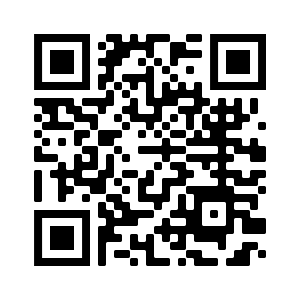 Подробна и актуална информация във връзка с предстоящите на 4 април т.г. избори, можете да откриете както на интернет страниците на посолството https://www.mfa.bg/embassies/spain, Генералните консулства в Барселона https://www.mfa.bg/embassies/spain-barcelona и Валенсия https://www.mfa.bg/embassies/spaingk , така и на сайтовете на Министерството на външните работи www.mfa.bg раздел „Избори“ и на Централната избирателна комисия www.cik.bg .”